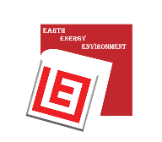 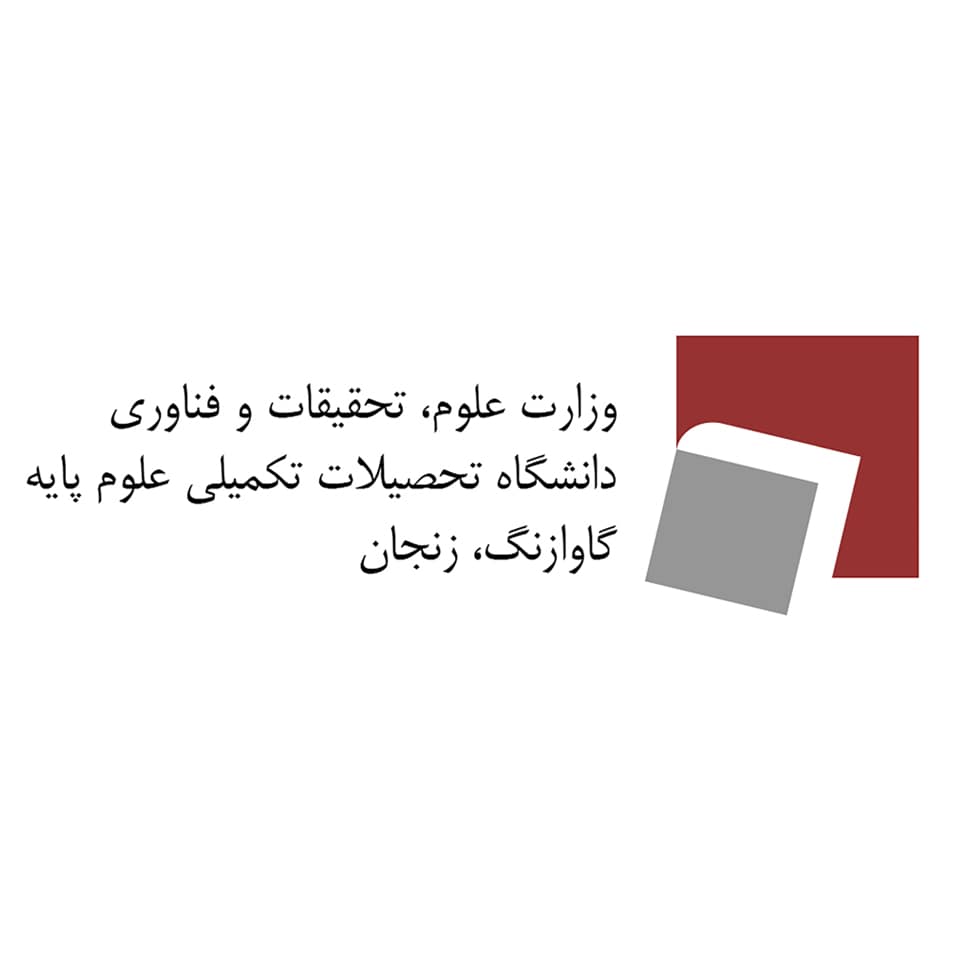 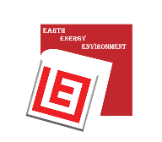 فرم مشخصات نام: نام به لاتین: نام خانوادگي: نام خانوادگی به لاتین: شماره ملی: رشته تحصيلي: محل تحصيل: تعداد ترم گذرانده: شماره دانشجويي: محل سكونت: شماره تماس (همراه): ايميل: اسکان:                            ۱۵ خرداد             ۱۶ خرداد                ۱۷ خرداد              ۱۸ خرداد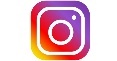 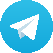 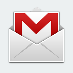 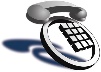 